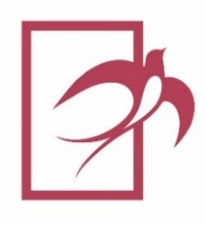 Условия доступности ГАУ «Областной центр реабилитации инвалидов» для инвалидовПеречень информацииКоличество№ подтверждающего материала (фото)Пояснениеот ОЦРИ12341.оборудованных входных групп пандусами (подъемными платформами)+Фото 6.1.1Центральный вход в первый корпус и вход в столовую (первый корпус) оборудованы наружными лестницами и пандусами с поручнями. Слева от входной двери расположена кнопка вызова персонала для оказания помощи инвалидам всех категорий (сопровождение до места оказания услуги). На пандусе также указан номер телефона 8(343) 270-88-20, по которому можно позвонить для получения помощи.При входе в 1 корпус имеется внутренняя лестница (3 ступеньки) и пандус с поручнями2.выделенных стоянок для автотранспортных средств инвалидов;+Фото 6.2.1Фото 6.2.2Парковочные места для автотранспорта инвалидов предусмотрены на территории около обоих корпусов учреждения (напротив центрального входа в 1 корпус и с торца 2 корпуса). Расстояние от автопарковки до входа не более 50 м.3.адаптированных лифтов, поручней, расширенных дверных проемов;+Фото 6.3.1Фото 6.3.2Фото 6.3.3Фото 6.3.4Фото 6.3.5Фото 6.3.6Фото 6.3.7Фото 6.3.8Фото 6.3.9Фото 6.3.10 Для обеспечения доступа инвалидов на креслах-колясках в помещения, расположенных на верхних этажах, В каждом корпусе есть по два пассажирских лифта, оборудованных поручнями и средствами связи. Помещения учреждения доступны для всех категорий инвалидов: имеют входы шириной не менее 0,85 м, без порогов или порогов, высота которых не превышает 1,4 см; имеют достаточное пространство для въезда и маневра кресла-коляски4.сменных кресел-колясок;+Фото 6.4.1Фото 6.4.2В Центре работает пункт проката технических средств реабилитации, где при необходимости можно подобрать кресло-коляску на период пребывания на реабилитации5.специально оборудованных санитарно-гигиенических помещений в организации социальной сферы+Фото 6.5.1Фото 6.5.2Фото 6.5.3Фото 6.5.4Фото 6.5.5Фото 6.5.6Фото 6.5.7Фото 6.5.8Фото 6.5.9Фото 6.5.10Фото 6.5.11Все санитарно-гигиенические помещения Центра оборудованы для людей с ОВЗ. В обоих корпусах на всех этажах оборудованы туалеты для посетителей на креслах-колясках. Санитарно-гигиенические помещения оборудованы поручнями, тростедержателями и системой вызова персонала. Универсальные санитарные кабины имеют достаточные площади для свободного подъезда на инвалидной коляске к унитазу с любой стороны